Dean of Students Board Report, January 18, 2017For the short month of January we have had 11 class referrals, 3 office referrals, 1 In-School Suspension and no out of school suspensions.  Our positivity ratio has improved slightly, from 94% up to 96.59%.   Ms. Melissa and I are currently at a training called, “Reducing Disruptive Behaviors to Increase Learning: Strategies that Work!” which is a four-day national train-the-trainer institute.  The goal of the training is to “train staff members to become skilled trainers in effective behavior management who can guide other teachers to successful disruptive behavior prevention and intervention practices”.  https://ber.org/institute/VDP/vdp7w1.cfmOur goal for this training is to develop a more comprehensive and cohesive behavior management training plan specifically for our DMCS staff.  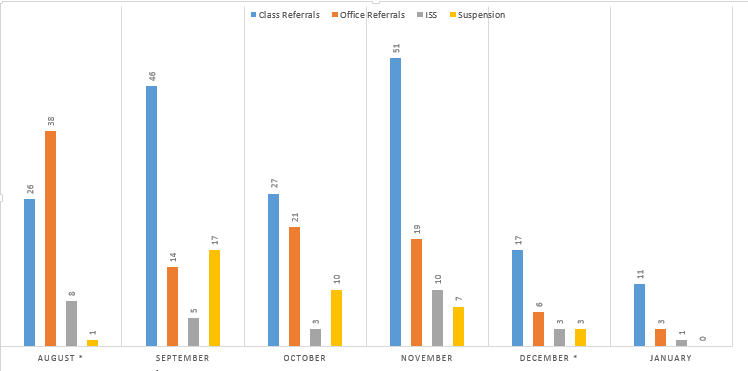 